Education ProgrammeUEFA Certificate in Football Management – Polish EditionApplication formUEFA Certificate in Football Management - Application FormPlease complete this application form and send this to the Polish Football Association (cfm@pzpn.pl), together with a passport photo. You can find the contact details for this sending in the end of the application form.Only fully completed application forms will be accepted and included in the selection process. The application form should reach the Polish Football Association cfm@pzpn.pl by 21 May 2018. 1. Personal details3. Current positionResponsibilities and tasks4. Work Experience Please describe your former professional experiences within your organisation (period, division/unit, title/position, tasks and responsibilities)Please describe your former professional experiences before joining your current organisation (period, organisation, division/unit, title/position, tasks and responsibilities)5. Academic/Professional QualificationsGive details of all academic and / or professional qualifications relevant to your application, including any qualifications for which you are currently studying or awaiting results (please start with the most recent one).6. English QualificationsIs English your mother tongue? 	   YES       NO If English is not your native language please indicate how long you have studied and practiced it:How would you describe your level in English? Do you have any internationally recognised English qualifications?  YES      NOIf YES, please specify the following: Name of the Qualification: Please specifyScore or Grade: Please specifyDate taken: Please specify7. I.T. Do you feel comfortable in using computers and online platforms?YES     NODo you have access to a broadband Internet connection at home?    	YES     NO8. Additional InformationDescribe your main professional achievements within your organisation and describe why you see them as such (minimum 250 words).Describe the main reasons why you want to follow this course, and define your learning objectives (minimum 250 words). Provide three reasons why your national association and UEFA should invest in you by admitting you to the UEFA CFM programme (minimum 250 words).9. DeclarationsAPPLICANT’S DECLARATION:I confirm that the above information is correct to the best of my knowledge. I understand that by being backed up and helped by my organisation to undertake the UEFA CFM programme, I may have to get committed in a way or another with my organisation.Place and Date: 	Please specify	     	Signature of Applicant: 	                                                                                                                                                                                                  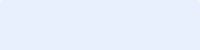 ORGANISATION’S REPRESENTATIVE’S DECLARATION:	            I acknowledge that the information provided by Mr / Mrs full name of applicant is correct and that the application has the full approval of our organisation. Should the candidate be successful, the organisation will allow approximately three days per month to complete the UEFA Certificate in Football Management. I am confident that Mr / Mrs  full name of applicant   is able to undertake this course in English. Place and Date: 	Please specify	     	Name of Organisation Representative (President / General Secretary): Please specifySignature of Organisation Representative: 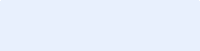 10. Deadline for applications and contact detailsThe application form duly completed, with a passport photo included, must reach the Polish Football Association before the deadline for applications 21 May 2018. All correspondence relating to this edition of the UEFA Certificate in Football Management as well as the application form should be sent to:Contact details: Name		AGATA KOZIEŁEmail		cfm@pzpn.plPhone number	+48 22 55 12 205Surname:Click here to add text First name:Click here to add textDate of birth:DD.MM.YYYYNationality:Click here to add textHome address:Click here to add textCountry:Click here to add textTelephone (mobile):Click here to add textEmail:Click here to add textAdditional information (allergies, dietary requests, accessibility requirements, etc.):Additional information (allergies, dietary requests, accessibility requirements, etc.):Additional information (allergies, dietary requests, accessibility requirements, etc.):Click here to add textClick here to add text2. Applicant’s national association/organisation2. Applicant’s national association/organisation2. Applicant’s national association/organisation2. Applicant’s national association/organisation2. Applicant’s national association/organisationOrganisation:Click here to add textDepartment:Click here to add textAddress:Click here to add textCountry:Click here to add textTelephone:Click here to add textEmail:Click here to add textWhen did you start working at your national association/organisation?When did you start working at your national association/organisation?YearMonthCurrent division/unit:Click here to add textClick here to add textClick here to add textCurrent position/title:Click here to add textClick here to add textClick here to add textPlease describe your main responsibilities and tasks in your current position Add description here Add description here Institution, City, CountryDegree / QualificationDates attended(from… to…)Institution, City, CountryDegree / QualificationDates attendedInstitution, City, CountryDegree / QualificationDates attendedInstitution, City, CountryDegree / QualificationDates attendedInstitution, City, CountryDegree / QualificationDates attendedStudied: specify number of years Practiced: specify number of years LevelLevelListeningSpeakingReadingWritingAdd description here Add description here Present reasons here 